Spelling Zapper 2a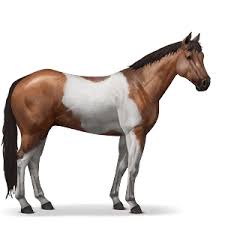 canpanhatpinsatmapjamsunhen